Metodom supstitucije riješi zadane sustave.1.   	x + 6y = 263x + 2y = 142. 	2x + 5y = 4y - 2 = 03.	 2x - 3y = -1-4x + 2y = 6RJEŠENJA 1. 	(2, 4) 		2. 	(-3, 2) 		3. 	(-2, -1)Metodom suprotnih koeficijenata riješi zadane sustave.1. 	4x - 3y = 174x + 5y = -72. 	3x - 8y = 315x + 4y = -353. 	7x + 4y = 31-2x + 3y = -13RJEŠENJA 1. 	(2, -3) 		2. 	(-3, -5) 		3. 	(5, -1)Svedi na standardni oblik, a zatim riješi sustave.1. 	5x - 3y + 39 = 0-4x + y - 27 = 02. 	0.3x - 0.5y = -1.3-0.7x - 0.3y = -4.33. 	2(x - 5) - 3(3x + y) = 22-3(x + 1) - 2(3y - 2) = 104. x y 41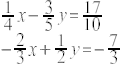 53 + =-5. 	5(3x - 2y + 1) = 11(x - y)-3(7x + 6y + 3) = 4(5x - 3)RJEŠENJA 1. 	(-6, 3) 		2. 	(4, 5) 		3. 	(-5, 1) 4. 	(2, -2)			 5. 	(-3, 7)VJEŽBA 1. Je li uređeni par (4, -2) rješenje sustava?-5x + 2y = -243x - 7y = 262. Metodom supstitucije riješi sustav jednadžbi.4x - 3y = -6-x + 5y = -73. Metodom suprotnih koeficijenata riješi sustav jednadžbi.4x + 5y = 19-3x + 3y = -214. Razlika dvaju brojeva je 24, a prvi je broj 7 puta veći od drugog. Koji su to brojevi?5. Svedi na standardni oblik, a zatim riješi sustav jednadžbi.x y x y x y22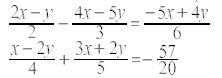 -=-6. Koliko vode temperature 20 °C i koliko vode temperature 65 °C treba pomiješati da se dobije 9 litara vode temperature 45 °C ?RJEŠENJA 1. 	Jest.		 2. 	(-3, -2) 		3. 	(6, -1) 			4. 	28 i 4 		5. 	(-3, 3)6. 	4 l vode od 20 °C i 5 l vode od 65 °C.PRIPREMA ZA ISPIT ZNANJA1.	Da li je uređeni par  (2 , -4)  rješenje sustava :	2x - 5y = 24 -3x + 7y = -322.	Metodom supstitucije riješi sustav :	4x - 7y = -193x + y = -83.	Metodom suprotnih koeficijenata riješi sustav :	4x - 7y = 2-3x - 2y = -16 4.	Zbroj dva broja je 62 pri čemu je prvi broj za 8 manji od drugoga. Koji su to brojevi ?5.	Svedi sustav na standardni oblik zatim ga riješi odabranom metodom :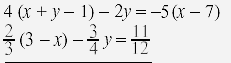 6.	Za 10 boca soka i 6 pizza plaćeno je 343 kn. 7 boca soka i 8 pizza koštalo je 375 kn. Odredi cijenu jedne boce soka i jedne pizze.7.	Prije sedam godina otac je bio devet puta stariji od sina. Prije šest godina otac je bio sedam puta stariji od sina. Koliko godina ima otac, a koliko sin?8. 	U travnju su računi za telefon (fiksni i mobilni) iznosili ukupno 970 kn. 	U svibnju je cijena fiksnog telefona povećana  14%, a mobilnog  5% te je račun bio veći za 107 kn. Koliko je u svibnju plaćeno za fiksni, a koliko za mobilni telefon?9.	Svedi sustav na standardni oblik zatim ga riješi odabranom metodom :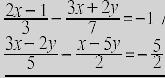 RJEŠENJA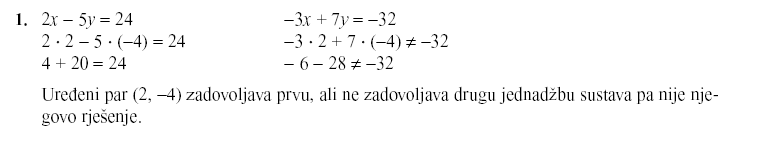 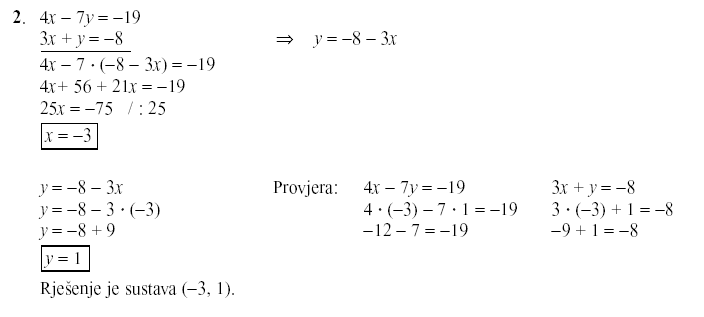 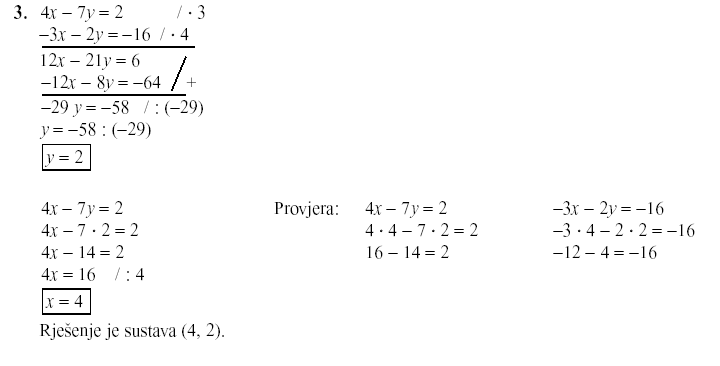 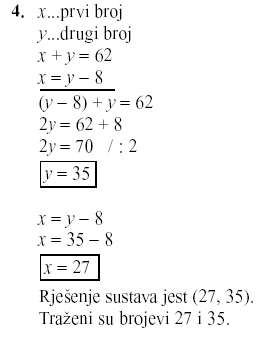 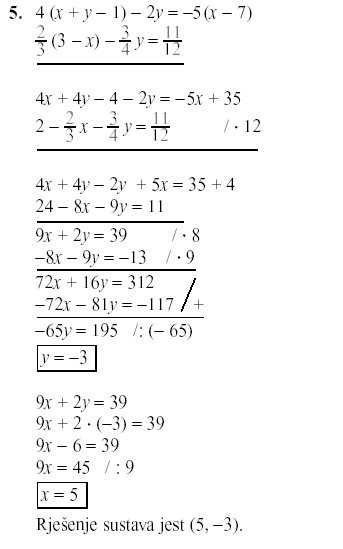 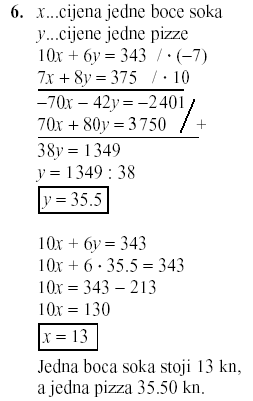 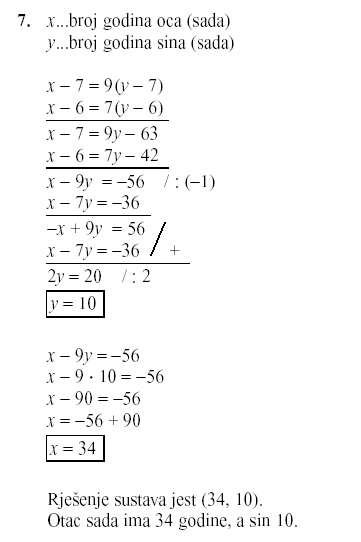 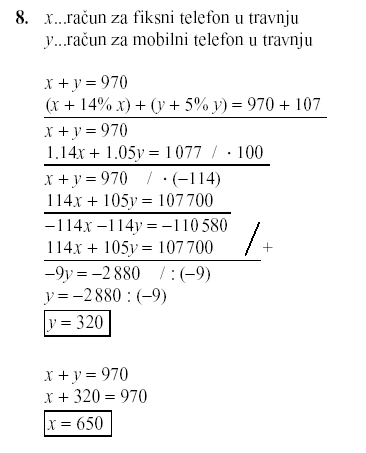 U svibnju je za fiksni telefon platio 650 + 0.14 × 650 = 741 kn,a za mobilni 320 + 0.05 × 320 = 336 kn.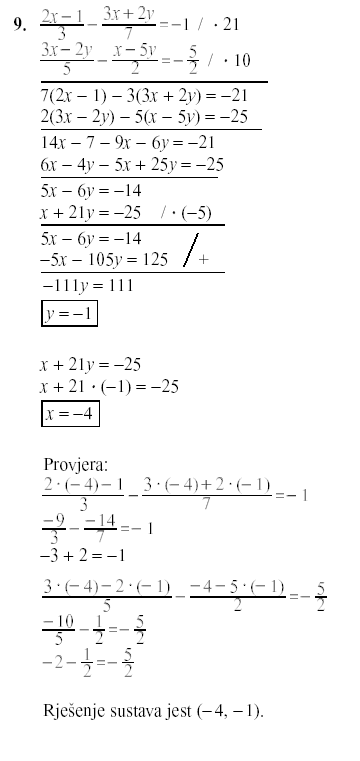 